 The 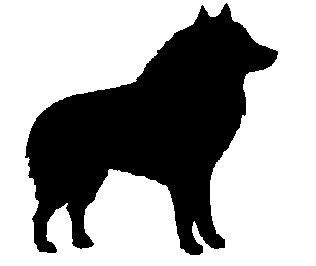 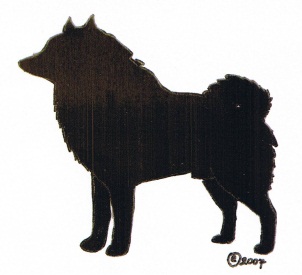 Schipperke          Club                                             Hon. Secretary:  Mrs. Melanie Reed-Peck,                BYQUY  27 Stow Road, Stow-cum-Quy, Cambridge CB25 9AD                                                      byquy@tiscali.co.ukChairman                                                                        President			                                    TreasurerMrs. D Forknall		                  	Mrs. A. Chadwick				Mrs. L Fellows32 Andrew Close			                  103 Link Road				52 The PaddockStoke Golding			                  Anstey					Bilston, Nuneaton,  Warks 				Leics					West MidsCV13 6EL 				LE7 7BZ					WV14 8XX										SCHIPPERKE CLUB BREED SPECIFIC SEMINAR & 
JUDGING COMPETENCE ASSESSMENTThe Schipperke Club is to hold a Breed Specific Seminar and Judging Competence Assessment in accordance with the Kennel Club's "Best Practice" Guidelines. It is a requirement for judges who wish to award Challenge Certificates in the breed. This will take place on Sunday 13th November 2016 at Roade Village Hall, Bailey Brooks Lane, Roade, Northampton NN7 2LS The day will consist of two parts and Candidates may choose to attend a specific session or the whole day.The morning programme will consist of a presentation on the breed followed by a Q&A session on the finer points of the standard using dogs typical of the standard.  Afterwards there will be an opportunity for Candidates to take the written test on the Breed Standard, as this is a requirement for taking the judging competence assessment.There will be a break for lunch and then the afternoon will begin. Candidates will be assessed on their on their ability to judge the Breed competently with a class of 5 dogs.COST:The cost for the morning seminar on the breed standard, including the written test paper and lunch will be £20.The cost for the second session consisting of the Breed Judging Competency Assessment, inclusive of lunch, will be £20.The cost for the whole day, inclusive of lunch will be £30.
Numbers are limited and places are reserved on a first come first served basis, although Judges currently on the club’s lists are given priority.SCHIPPERKE CLUB BREED SPECIFIC SEMINAR & 
JUDGING COMPETENCE ASSESSMENT APPLICATIONDATE: SUNDAY 13TH NOVEMBER 2016VENUE: ROADE VILLAGE HALL, BAILEY BROOKS LANE, ROADE, 
NORTHAMPTON NN7 2LSTo apply for a place, please fill in the booking form send with your payment made payable to "The Schipperke Club" to Karen Bugg, Assistant Secretary. The Schipperke Club c/o 7 Shakespeare Avenue, Bedworth, Warwickshire. CV12 9ES.Alternatively you may complete the form and pay via Paypal on the club website. If you have any questions please contact Karen directly at karenbugg23@gmail.com or by phone on 07505 108 305.YOUR NAME : ………………………………………………………………………………YOUR ADDRESS : …………………………………………………………………………………………………………………………………………………………………………….YOUR CONTACT DETAILSLANDLINE:……………………………………………………………………………………MOBILE:……………………………………………………................................................YOUR EMAIL: ……………………………………………………………………………..WHICH SESSION DO YOU WISH TO ATTEND? (PLEASE INDICATE)MORNING SESSION    £20AFTERNOON SESSION £20.00BOTH SESSIONS £30.00DO YOU REQUIRE LUNCH   YES / NO  Do you need to take the written exam?  YES / NO